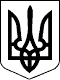 ЗДОЛБУНІВСЬКА РАЙОННА ДЕРЖАВНА АДМІНІСТРАЦІЯВІДДІЛ ОСВІТИН А К А З“ 03 ” січня 2012р.                          м. Здолбунів                                   № 04Про проведення  районного конкурсу "Електронного малюнката Web-сторінки  серед учнів загальноосвітніх навчальних закладів району"   На виконання п.1 ст.14 Закону України № 1060-XII  від 23.05.1991  "Про освіту” та Положення про відділ освіти Здолбунівської районної державної адміністрації, затвердженого розпорядженням голови районної державної адміністрації № 58 від 12.02.2007, та з метою розкриття талантів учнів у користуванні найбільш популярним прикладним програмним забезпеченням графічного характеру, орієнтації молоді на оволодіння відповідними професіями, НАКАЗУЮ:1.Провести  30 березня  2012 року районний конкурс "Електронного малюнка та Web-сторінки" серед учнів загальноосвітніх навчальних закладів району  на базі Здолбунівської загальноосвітньої школи І – ІІІ ступенів № 6 (актовий зал) відповідно до Положення  «Про проведення районного конкурсу електронного малюнка та Web-сторінки  серед учнів загальноосвітніх навчальних закладів району» зареєстрованого в Здолбунівському районному  управлінні юстиції  від 21.12.2007   № 36 / 127 (додається).Затвердити склад журі районного конкурсу "Електронного малюнка та Web-сторінки" серед учнів загальноосвітніх навчальних закладів району (додаток 1). Затвердити склад організаційного комітету районного конкурсу "Електронного малюнка та Web-сторінки" серед учнів загальноосвітніх навчальних закладів району (додаток 2). Адміністраціям навчальних закладів:       4.1. Сприяти підготовці учасників до районного конкурсу "Електронного малюнка та Web-сторінки" серед учнів загальноосвітніх навчальних закладів району, надавши дозвіл на використання апаратного та програмного забезпечення навчального комп’ютерного комплексу.       4.2. Забезпечити участь дітей у районному конкурсі "Електронного малюнка та Web-сторінки" серед учнів загальноосвітніх навчальних закладів району.   Відповідальність за безпеку та збереження життя і здоров’я дітей покласти на керівників навчальних закладів, що відряджають. Директору Здолбунівської загальноосвітньої школи І – ІІІ ступенів № 6 Мельничуку П.Ф. надати 30.03.2012р. приміщення актового залу та організувати технічне і програмне забезпечення для проведення районного конкурсу "Електронного малюнка та Web-сторінки серед учнів загальноосвітніх навчальних закладів району".Витрати, пов’язані з відрядженням учасників конкурсу віднести за рахунок установ, що відряджають. Витрати, пов’язані з організацією та проведенням районного конкурсу "Електронного малюнка та Web-сторінки" серед учнів загальноосвітніх навчальних закладів району, а також нагородження учасників дипломами віднести за рахунок коштів, передбачених на проведення заходів з учнями району (додаток 3).Контроль за виконанням наказу залишаю за собою.НАЧАЛЬНИК ВІДДІЛУ                                 В. БОНДАРЧУКЗатвердженонаказ відділу освітиЗдолбунівської райдержадміністраціївід 18.12.2007   № 473Зареєстровано в Здолбунівському районному управлінні юстиції                        21.12.2007   № 36 / 127ПОЛОЖЕННЯпро районний конкурс"Електронного малюнка та Web-сторінки"серед учнів загальноосвітніх навчальних закладівЗдолбунівського району.І. Загальні положення.Районний конкурс на кращий малюнок, виконаний за допомогою графічних редакторів та створення кращої Web-сторінки проводиться з метою розкриття талантів учнів у користуванні прикладним програмним забезпеченням графічного та мультимедійного характеру.ІІ. Мета конкурсу.Головною метою конкурсу є виявлення здібностей та талантів учнів використовувати можливості популярних графічних та мультимедійний програмних засобів та технології створення Web-сторінок.ІІІ. Цілі і завданняВиявлення та поширення інтересу учнів до використання прикладних програмних засобів комп’ютерної графіки та мультимедіа.Орієнтація молоді на оволодіння відповідними професіями.IV. Керівництво конкурсом.Керівництво районним конкурсом здійснюється оргкомітетом, на який покладається відповідальність за його організацію, проведення та підведення підсумків. Призерів та переможців конкурсу визначає журі.V. Порядок проведення конкурсу.Конкурс проводиться в ІІ етапи:І етап – протягом січня – березня поточного навчального року готують і до 10 березня надсилають оргкомітету на електронну пошту (alexvv1966@gmail.com) заявки  з відповідними матеріалами на CD – диску.Номінації конкурсу:Створення електронного малюнка за допомогою графічних редакторів (Paint, Photoshop, Corel Draw).Тема: Емблема освіти Здолбунівського району . Технічні вимоги: Усний коментарій до малюнка. Малюнок зберегти у форматі bmp. або jpeg. (роздрукувати у кольорі на листку фрормату А4).Створення презентації в середовищі Power Point.Тема: Сім чдес Здолбунівщини.Технічні вимоги: Презентація до 10 хвилин. Створення флеш-анімації в середовищі Macromedia Flash.Тема: Мій безпечний електронний світ.  Обмеження: показ до 03 хвилин.Технічні вимоги:  Показ до 03 хвилин. Відеоролик.Тема:  Єралаш у нашій школі.   Зберегти у форматі avi. Обмерення: показ до 05 хвилин.Технічні вимоги: Зберегти у форматі avi. Обмерення: показ до 05 хвилин. (За кожні 10 секунд понад вказаний час знімається 1 бал).ІІ етап – 30 березня 2012 року о 10.00 год. в Здолбунівській  ЗОШ І – ІІІ ступенів № 6 Здолбунівської районної ради  Рівненської області  захист робіт учасниками конкурсу.VI. Учасники конкурсу.В конкурсі беруть участь учні 8 – 11 класів загальноосвітніх навчальних закладів Здолбунівського району (не менше 2  учнів для представлення робіт в різних номінаціях). VIІ. Підведення підсумків та нагородження переможцівДо 01 квітня члени журі визначають переможців районного конкурсу "Електронного малюнка та Web-сторінки" серед учнів загальноосвітніх навчальних закладів району.   Переможці районного конкурсу "Електронного малюнка та Web-сторінки" серед учнів загальноосвітніх навчальних закладів району  нагороджуються грамотами відділу освіти.Контактний телефон: 0970772156  Додаток 1до наказу відділу освіти Здолбунівської районної державної адміністрації    від 03.01.2012  № 04Склад журі районного конкурсу"Електронного малюнка та Web-сторінки" серед учнів загальноосвітніх навчальних закладів району.Александрук В.В. – методист районного методичного кабінету, голова журі;Члени журі:Вибач А.В. – головний  спеціаліст управління освіти і науки Рівненської обласної державної адміністрації (за згодою); Буняк В.О. – завідуючий кабінетом інформатики Рівненського обласного інституту післядипломної педагогічної освіти (за згодою);Бичковський С.О. – старший викладач кафедри методики та змісту природничо-математичної освіти та інформаційних технологій Рівненського обласного інституту післядипломної педагогічної освіти (за згодою); Рудько І.М. – головний спеціаліст відділу освіти Здолбунівської районної державної адміністрації;Галик О.І. – заступник завідувача районного методичного кабінету;Грицина Є.Б. – методист районного методичного кабінету; Михалко Ю.І. – вчитель інформатики Здолбунівської гімназії Здолбунівської районної ради Рівненської області;Куць Т.І. – вчитель інформатики Здолбунівської загальноосвітньої школи     І – ІІІ ступенів № 4 Здолбунівської районної ради Рівненської області;Ольшевська Н.О. – вчитель інформатики Здолбунівської загальноосвітньої школи     І – ІІІ ступенів № 5 Здолбунівської районної ради Рівненської області;Бондарук О.М. – вчитель інформатики Здовбицької загальноосвітньої школи І-ІІІ ступенів Здолбунівської районної ради Рівненської області; Луцюк О.В. – вчитель інформатики Мізоцького навчально-виховного комплексу «загальноосвітня школа І – ІІ ступенів – ліцей»  Здолбунівської районної ради Рівненської області;Година І.О. – вчитель інформатики Гільчанської загальноосвітньої школи І-ІІІ ступенів Здолбунівської районної ради Рівненської області;Матвійчук В.А. – вчитель інформатики Уїздецької загальноосвітньої школи І-ІІІ ступенів Здолбунівської районної ради Рівненської області.Представники фірм – спонсори конкурсу.Додаток 2до наказу відділу освіти Здолбунівської районної державної адміністраціївід 03.01.2012  № 04Склад організаційного комітетурайонного конкурсу "Електронного малюнка та Web-сторінки" серед учнів загальноосвітніх навчальних закладів району.Александрук В.В. – методист районного методичного кабінету, голова організаційного комітету;Михалко Ю.І. – вчитель інформатики Здолбунівської гімназії Здолбунівської районної ради Рівненської області;Нетикша К.Г. – вчитель  інформатики Здолбунівської загальноосвітньої школи     І – ІІІ ступенів № 6 Здолбунівської районної ради Рівненської області;Куць Т.І. – вчитель  інформатики Здолбунівської загальноосвітньої школи     І – ІІІ ступенів № 4 Здолбунівської районної ради Рівненської області; Додаток 3до наказу відділу освіти Здолбунівської районної державної адміністраціївід 03.01.2012  № 04                                                                      Кошторисна проведення районного  конкурсу "Електронного малюнката Web-сторінки"  серед учнів загальноосвітніх навчальнихзакладів району.Дата проведення : 30.03.2012 рокуМісце проведення : Здолбунівська ЗОШ І – ІІІ ступенів № 6 (актовий зал)Дипломи  для  переможців 24 х 2.5грн. = 60.00грн.Всього:         60.00 грн. (Шістдесят грн. 00 коп.)